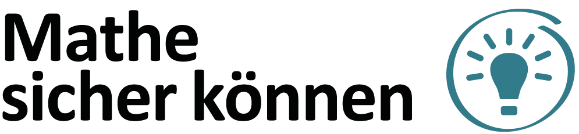 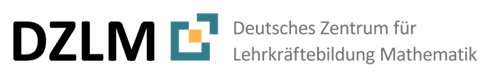 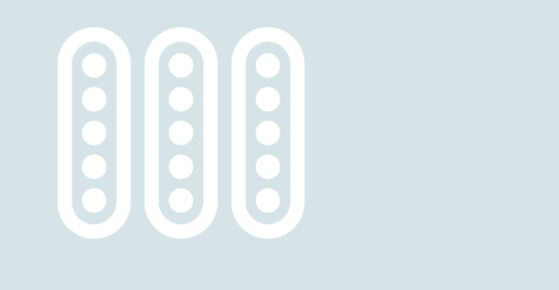 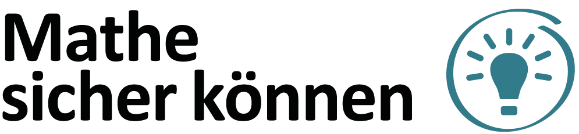 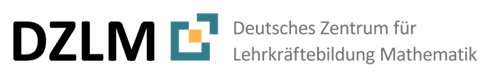 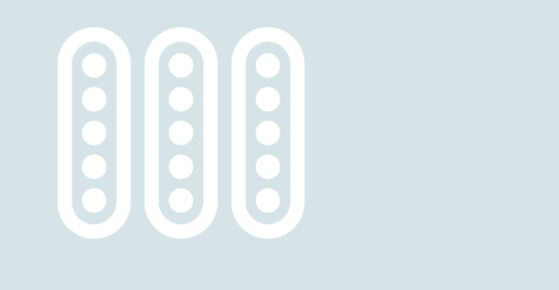 Bild und Text im Video (wichtigste bedeutungsbezogene Satzbausteine in fett) Bild und Text im Video (wichtigste bedeutungsbezogene Satzbausteine in fett)   Hinweise für Lehrkräfte0:00Rückblick zur MultiplikationRückblick zur MultiplikationZusammenhänge zwischen drei Erklärvideos: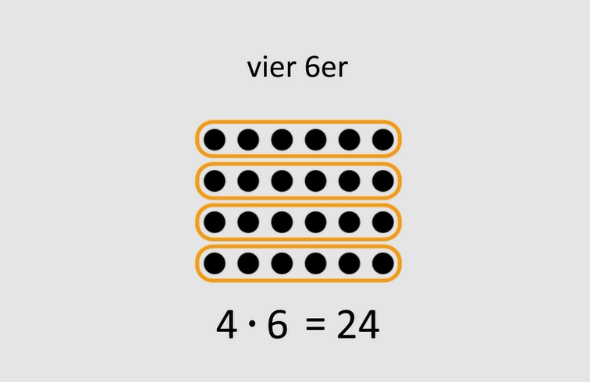 In dem Erklärvideo zum Multiplizieren wurde schon gezeigt, wie du Malaufgaben in Punktebildern erkennen kannst. In diesem Bild kannst du zum Beispiel vier 6er-Gruppen sehen. Das passt zu 4 mal 6 gleich 24.
In solchen Punktebildern kannst du aber auch Geteiltaufgaben erkennen.
Das schauen wir uns in diesem Video mal genauer an.In den Erklärvideos zu N4A wird Multiplikation als Zählen in Bündeln thematisiertDiese Vorstellung greift N4B auf bildlicher und sprachlicher Ebene auf und erklärt die Grundvorstellungen „Division als Verteilen“ und „Division als Aufteilen“ 0:28Erklärung der Division als Verteilen am PunktebildErklärung der Division als Verteilen am Punktebild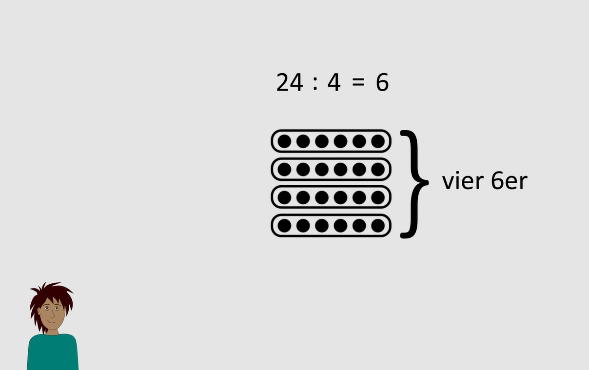 Schau dir dazu einmal die 24 Punkte an. Kenan verteilt sie nacheinander in 4 Gruppen. Er fragt sich: Wie viele sind dann in jeder Gruppe?
24 Punkte verteilt auf 4 Gruppen. Es sind Immer 6 Punkte in jeder Gruppe. Das sind vier 6er. Das passt zu der Aufgabe 24 durch 4 gleich 6. 
Das heißt: 24 verteilt auf 4 Gruppen; das sind 6 in jeder Gruppe. Also vier 6er.Division als Verteilen gehört zur Frage „Wie groß ist Gruppe?“Wichtig ist hier die Nutzung der Gruppensprache, da dadurch eine Vernetzung zwischen bildlicher und symbolischer Ebene unterstützt und eine entsprechende Vorstellung aufgebaut werden kannLernende sollten zum eigenständigen Verbalisieren angeregt werden (z.B. mit Satzbausteinen)Dazu passen die MSK-Förderaufgaben 1, 2.1, 2.2a und b (aus Baustein N4B)1:14Erklärung der Division als Aufteilen am PunktebildErklärung der Division als Aufteilen am Punktebild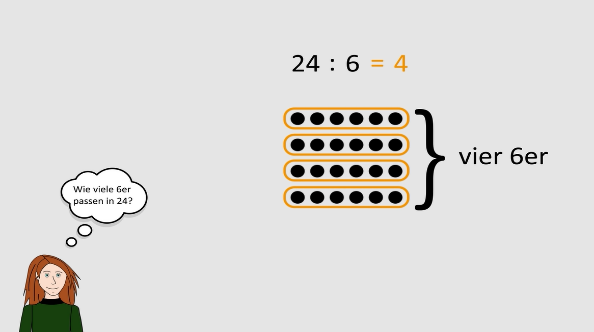 Leonie macht das anders. Sie bildet aus den 24 Punkten immer 6er-Gruppen. Sie fragt sich: Wie viele 6er passen in 24?
Das sind 1, 2, 3, 4 Gruppen. Dazu passt die Aufgabe 24 geteilt durch 6 gleich 4.
Das heißt: 24 in 6er-Gruppen; das sind vier 6er.Division als Aufteilen („Passen-in“) gehört zur Frage „Wie viele Gruppen passen in …?“Auch hier ist die Nutzung der Gruppensprache sowohl seitens der Lehrkraft als auch der Lernenden ein tragendes Element zum VorstellungaufbauDazu passen die MSK-Förderaufgaben 3, 2.1 und 2.2 (aus Baustein N4B)1:51Vergleich - Drei Aufgaben zur gleichen SituationVergleich - Drei Aufgaben zur gleichen Situation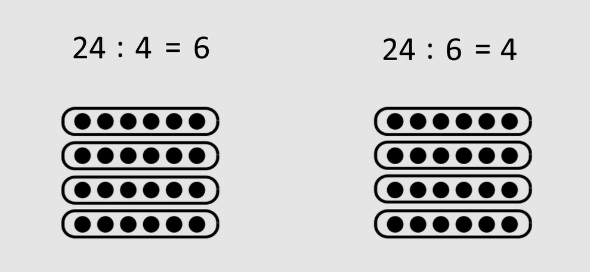 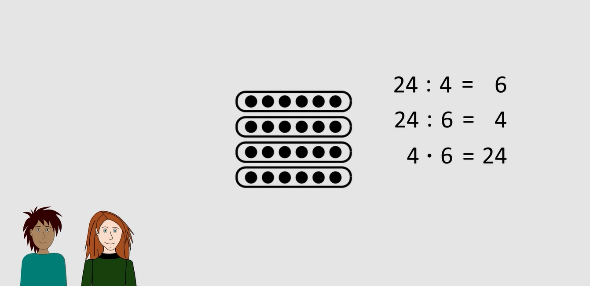 Schauen wir uns beide Situationen noch einmal an.
24 Punkte, 4 Gruppen und 6 in jeder Gruppe. Beide Bilder sehen gleich aus. Klar, sie gehören ja auch beide zu vier 6er-Gruppen, also 4 mal 6 ist gleich 24. Aber Kenan und Leonie haben sich unterschiedliche Fragen gestellt und unterschiedliche Aufgaben gefunden. Kenan will die 24 Punkte auf 4 Gruppen verteilen. Er möchte wissen, wie groß die Gruppen jeweils sind. Darum teilt er 24 durch 4.
Leonie will die 24 in 6er-Gruppen unterteilen. Sie möchte wissen, wie viele Gruppen es sein werden. Die Multiplikation wird hier implizit als Umkehraufgabe der Division dargestelltDer Fokus liegt darauf den Lernenden Zusammenhang und die Unterschiede zwischen den drei Aufgaben bzw. Grundvorstellungen zu verdeutlichenDazu passen die MSK-Förderaufgaben 2.2c und 2.3 - 2.5 (aus Baustein N4B)Darum teilt sie 24 durch 6. Beide Fragen passen zum gleichen Bild. Zu einem Bild kannst du also immer drei Aufgaben finden. 24 : 4 = 6, 24 : 6 = 4, 4•6 = 24. Es sind immer 24 in vier 6er-Gruppen.Darum teilt sie 24 durch 6. Beide Fragen passen zum gleichen Bild. Zu einem Bild kannst du also immer drei Aufgaben finden. 24 : 4 = 6, 24 : 6 = 4, 4•6 = 24. Es sind immer 24 in vier 6er-Gruppen.Die Multiplikation wird hier implizit als Umkehraufgabe der Division dargestelltDer Fokus liegt darauf den Lernenden Zusammenhang und die Unterschiede zwischen den drei Aufgaben bzw. Grundvorstellungen zu verdeutlichenDazu passen die MSK-Förderaufgaben 2.2c und 2.3 - 2.5 (aus Baustein N4B)3:12Fokussierung der Frage „Was wird gesucht?“ in den einzelnen AufgabenFokussierung der Frage „Was wird gesucht?“ in den einzelnen Aufgaben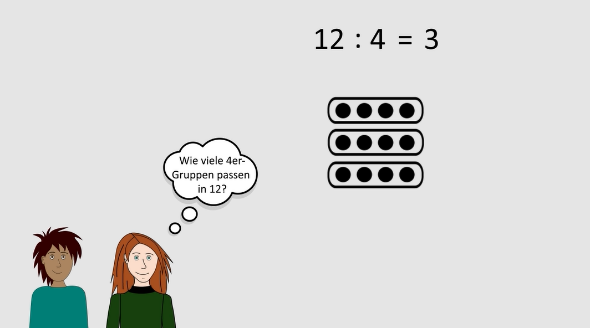 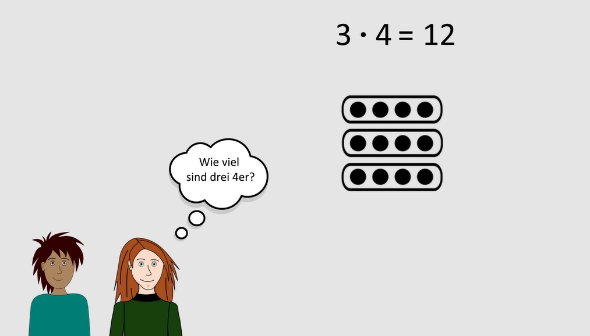 Schau dir jetzt mal die Aufgabe 12 geteilt durch 3 an. Wie kann ein passendes Punktebild dazu aussehen? Kenan stellt sich 12 Punkte vor. Die werden gerecht verteilt auf 3 Gruppen. Wie viele Punkte sind in jeder Gruppe?
12 verteilt auf 3 Gruppen, also immer 4 Punkte in jeder Gruppe. Das sind drei 4er. 12 geteilt durch 3 ist gleich 4.
Leonie sieht in Kenans Bild noch zwei andere Aufgaben. Kannst du die Aufgaben finden?
Leonie kann fragen: Wie viele 4er-Gruppen passen in 12? Die Aufgabe, die dazu passt heißt 12 : 4. Drei 4er passen in 12. Also ist zwölf geteilt durch vier drei.
Oder sie fragt: Wie viel sind drei 4er? Für das weitere Lernen sind beide Grundvorstellungen der Division relevant und sollten eingeübt werden (Grundvorstellung des Aufteilens z.B. für Division von Brüchen)Hier erfolgt deshalb eine erneute Thematisierung und Gegenüberstellung beider GrundvorstellungenDer Fokus liegt hier auf der Frage „Was wird gesucht“, die bei beiden Grundvorstellungen unterschiedliche istDazu passt die Aufgabe 3 · 4. Drei 4er das sind 12. Also ist 3 · 4 =  12.Dazu passen die MSK-Förderaufgaben 4.1 – 4.4
(aus Baustein N4B)4:30AbschlussaufgabeAbschlussaufgabe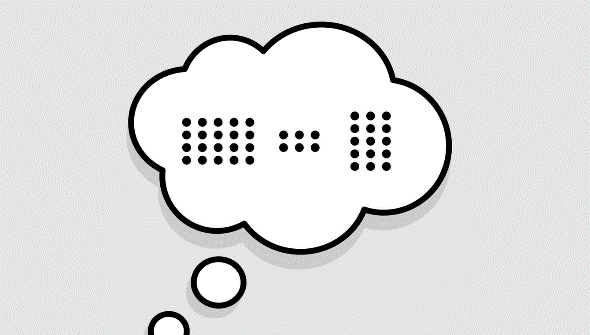 Jetzt weißt du, wie du in Punktebildern Mal- und Geteiltaufgaben sehen kannst.
Und jetzt bist du dran. Male dir mit einem Partner oder einer Partnerin verschiedene Punktebilder auf und findet alle drei Aufgaben.